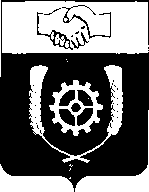      РОССИЙСКАЯ ФЕДЕРАЦИЯ                                    АДМИНИСТРАЦИЯ МУНИЦИПАЛЬНОГО РАЙОНА                КЛЯВЛИНСКИЙ                  Самарской области              ПОСТАНОВЛЕНИЕ01.06.2022 г. № 202О внесении изменений в постановление администрации муниципального района Клявлинский от 15.03.2017г. № 83 «Об утверждении Порядка по предоставлению субсидий сельскохозяйственным товаропроизводителям, организациям агропромышленного комплекса и индивидуальным предпринимателям, осуществляющим свою деятельность на территории муниципального района Клявлинский Самарской области, в целях возмещения затрат в связи  с производством сельскохозяйственной продукции в части расходов на развитие молочного скотоводства Самарской области»В рамках реализации переданных государственных полномочий по поддержке сельскохозяйственного производства, в соответствии с Законом Самарской области от 03.04.2009 № 41-ГД «О наделении органов местного самоуправления на территории Самарской области отдельными государственными полномочиями по поддержке сельскохозяйственного производства», постановлением Правительства Самарской области от 18.04.2022 № 267 «О внесении изменений в отдельные постановления Правительства Самарской области, постановлением Правительства Самарской области от 19.02.2013 № 44 «О мерах, направленных на реализацию переданных органам местного самоуправления на территории Самарской области отдельных государственных полномочий по поддержке сельскохозяйственного производства», администрация муниципального района Клявлинский  ПОСТАНОВЛЯЕТ:Внести в постановление администрации муниципального района Клявлинский от 15.03.2017г. № 83 «Об утверждении Порядка по предоставлению субсидий сельскохозяйственным товаропроизводителям, организациям агропромышленного комплекса и индивидуальным предпринимателям, осуществляющим свою деятельность на территории муниципального района Клявлинский Самарской области, в целях возмещения затрат в связи  с производством сельскохозяйственной продукции в части расходов на развитие молочного скотоводства Самарской области» (далее – Постановление) следующие изменения:В Порядке по предоставлению субсидий сельскохозяйственным товаропроизводителям, организациям агропромышленного комплекса и индивидуальным предпринимателям, осуществляющим свою деятельность на территории муниципального района Клявлинский Самарской области, в целях возмещения затрат в связи  с производством сельскохозяйственной продукции в части расходов на развитие молочного скотоводства Самарской области (далее - Порядок):- в абзаце девятом подпункта «в» пункта 2.2 слова «коров молочного стада (далее - молочные коровы)» заменить на слова «молочных коров».2. Опубликовать настоящее постановление в газете «Вести муниципального района Клявлинский Самарской области» и разместить его в информационно-коммуникационной сети «Интернет» на официальном сайте администрации муниципального района Клявлинский. 3. Настоящее постановление вступает в силу со дня его официального опубликования.4. Контроль за выполнением настоящего постановления возложить на заместителя Главы района по сельскому хозяйству – руководителя управления сельского хозяйства  Абаева В.А.Исайчева Е.В.Глава муниципального района Клявлинский                               И.Н. Соловьев